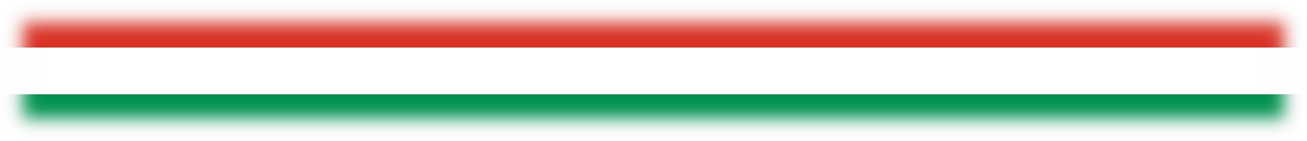 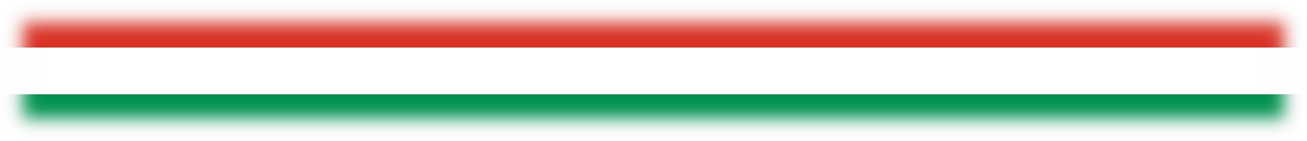 2022 – Hatodik OB Forduló Versenykiírás XV. KABAKÁN DerbyRendező/Organiser:			KABAKÁN Közhasznú Szolgáltató Nonprofit KftVersenyigazgató/Event director:	Kántor MónikaPályaépítő/Course director:		Badics JánosTámogatók/Sponsors:		KABAKÁN Kft					MALE							GENERÁL-INSPED Kft							Magyar Távlovagló- és Távhajtó Szakág							Bányai Béla							St.HyppolitTisztségviselők/ Officials:A tisztségviselők személyének esetleges változásáról a technikai értekezleten tájékoztatunk.Időbeosztás:Felhívjuk a versenyzők figyelmét, hogy a technikai értekezleten kötelező részt venniFelhívjuk továbbá a figyelmet, hogy a versenyhelyszínre történő belépéskor az állatorvosi szemle kötelező!Figyelem! Kérjük a versenyzőket. és segítőket, hogy a lovak szállítását és a pihenő zóna felállítását 07:00 óráig, a helyszín megközelíthetőségére tekintettel, fejezzék be. A verseny első startját megelőző 10 percet követően a segítő járművek kizárólag a pályát nem keresztező útvonalon közlekedhetnek, az állatorvosi kapu területén, illetve a kijelölt parkolózónában NEM!Mivel a helyszínen nem áll rendelkezésre megfelelő istállózási lehetőség, a lovak elszállítása a célba érkezést követő 2 óra elteltével engedélyezett.Figyelem, a start időpontok, az eredményhirdetés időpontja az indulók létszámának függvényében változhatnak.NevezésA versenyben indulóknak a www.tavlovasok.hu oldalon a Nevezés menüpontban kell nevezni. Csak azok a versenyzők indulhatnak a versenyen, akik nevezésüket szabályosan leadták a honlapon! A gyerekfutamon indulók kérjük nevezésüket 2022.10.05. napjának 20:00 órájáig adják le. Tel.: +3630 2352 696, vagy zs_tamas@dravanet.hu e-mail címen.Nevezési díjakVerseny információkFelhívjuk a figyelmet rá, hogy a Magyar Távlovagló- és Távhajtó Szabályzat 21/A. § értelmében a 20 km-es túraverseny győztese az a ló-lovas páros, amelyik a táv teljesítését követően 30 percen belül elsőként jelentkezik állatorvosi vizsgálatra és meg is felel rajta. Pálya információkTalaj Erdei és mezőgazdasági utak, alsóbb rendű közúti átkelőkkel. Kevesebb, mint 1% aszfalt és murva. 	Szintkülönbség/ Nincs jelentősebb szintkülönbség, 250 m alatt.	Jelölés: A pálya – körönként eltérő színű (piros-fehér / sárga-fekete) szalaggal lesz kijelölve, illetve mész jelzés és/vagy nyilak segíti a pályavezetést.Találkozási pontok: 30 km-es körön 2 db + 1 db vízvételi hely (WP); 20 km-es körön 1 db segítő pont (CP) kerül elhelyezésre. GPS koordináták és térkép közzététele 2022.10.05. napjáig megtörténik a www.tavlovasok.hu oldalon és kiegészítésre kerül a kiíráson is a pálya véglegesítését követően.Díjazás/PrizesMinden sikeres versenyző oklevelet, az első három helyezett kupát kap.Lovak elszállásolása/Stabling A versenyre nevezett lovak elszállásolására nem áll mobilbox rendelkezésre a helyszínen. Mobilkarám építési lehetőség érkezési sorrendben, a rendelkezésre álló, és kijelölt területeken lehetséges. A felállításnál, kérjük mindenki legyen tekintettel versenyző társaikra Felhívjuk a versenyzők és segítőik figyelmét, hogy az állatorvosi kapu (azaz regenerációs terület, vizsgálati terület és pihenő terület) területére gépjárművel behajtani, lakó sátrat/autót felállítani és lószállítót parkoltatni, továbbá a kijelölt pályát keresztezni tilosÉtkezés/Food:A helyszínen büfé sátor működik. A versenyző és egy segítőjének étkezése (reggeli, ebéd) ellenértékét a nevezési díj tartalmazza, minden további személy 500 – Ft térítés ellenében jár az étkezés. A díj az italok (víz, meleg tea, kávé, üditők, stb.) árát nem tartalmazza.Szállás: Környező településeken, 5-25 km körzetben (Cece, Györköny, Paks) önálló foglalással foglalható, igény esetén.A versenyen induló lovakra és lovasokra a Magyar Lovassport Szövetség Távlovagló és Távhajtó szakág szabályzatának rendelkezései, illetve a szakbizottsági és szakági gyűlések döntései vonatkoznak.  http://tavlovasok.hu/szabalyzatok/category/26-hazai  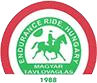 Időpont: 2022.10.08.Helyszín: Cece, Kabakán LovardaMinősítés:OB FordulóBírók Elnök dr. Tamás Zsolt+36302352696TagokHorváth Katadr. Varga KataÁllatorvosok Elnök Dr. Kollár Kornél+36303697793Tagok dr.Maza NorbertDr. Bodor AnettKezelő Dr. Kollár Kornél+36303697793Nevezési határidő2022.09.28.(szerda)2022.09.28.(szerda)23:5923:59Állatorvosi szemle2022.10.08.2022.10.08.06:00 – 07:0006:00 – 07:00Előzetes állatorvosi vizsgálat/: 80 km, 60 km, 2022.10.08..(szombat)2022.10.08..(szombat)06:45 – 07:3506:45 – 07:35Technikai értekezlet 07:4007:40Start 80km (senior és junior)2022.10.08.2022.10.08.08:00 AM08:00 AMStart 60km08:30 AM08:30 AMElőzetes állatorvosi vizsgálat 40 km; 20 km számára/ 40km, 20km09 – 10:0009 – 10:00Start 40km10:30 AM10:30 AMStart 20km11:10 AM11:10 AMGyermekfutamGyermekfutam14:00 EredményhirdetésEredményhirdetésa 80 km-es versenyzők célbaérkezése után Gyermekfutam/Children’s race1.000 HUF20 km10.000 HUF40 km11.000 HUF60 km13.000 HUF80 km 17.000 HUFÁllatorvosi vizsgálatra való jelentkezés/Körök között/ On loopKörök között/ On loop64 bpm 20 minÁllatorvosi vizsgálatra való jelentkezés/Célban / FinishCélban / Finish64 bpm 30 minSúlykorlátJuniorJuniornincsSúlykorlátSenior (80 km)Senior (80 km)70 kgMin. átlagsebesség12 km/h12 km/h12 km/h80 km távlovagló verseny80 km távlovagló versenyKörök/loopsKörök hossza/distance of the loop (km)Pihenő idő/Hold time (min)Pihenő idő/Hold time (min)1 31,740 40 2 28.640 40 3 20, 6FinishFinishTotal81,960 km távlovagló verseny60 km távlovagló versenyKörök/loopsKörök hossza/distance of the loop (km)Pihenő idő/Hold time (min)Pihenő idő/Hold time (min)1 20, 640 40 2 20, 640 40 3 20, 6FinishFinishTotal61,840 km távlovagló verseny/minősítő verseny40 km távlovagló verseny/minősítő versenyKörök/loopsKörök hossza/distance of the loop (km)Pihenő idő/Hold time (min)Pihenő idő/Hold time (min)1 20, 640 40 2 20. 6FinishFinishTotal:41,2